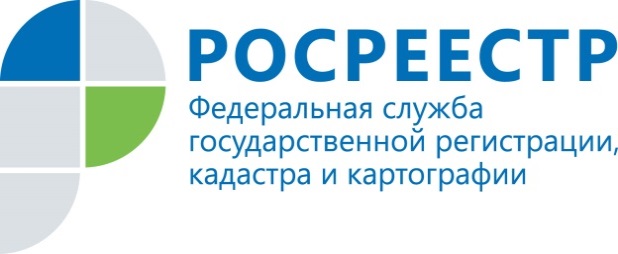 НовостьРосреестр Татарстана провел экзамен для арбитражных управляющих В Казанском институте Российской правовой академии Минюста России состоялся экзамен слушателей, прошедших обучение по единой программе подготовки арбитражных управляющих.Принимала теоретический экзамен экзаменационная комиссия, в состав которой вошли представители Института, а также начальник отдела по контролю (надзору) в сфере СРО Управления Росреестра по Республике Татарстан Гулия Елесина. Из  восьми человек, претендующих на звание арбитражного управляющего, успешно сдали экзамен четыре. В последующем им будет выдано свидетельство установленного Росреестром образца.К сведениюК сдаче теоретического экзамена допускается лицо, прошедшее полный курс обучения по единой программе подготовки арбитражных управляющих либо изучившее программу самостоятельно (экстерном) и имеющее высшее образование экономическое, юридическое или по специальности «антикризисное управление» либо исполнявшее обязанности арбитражного управляющего не менее одного года в совокупности, за исключением времени исполнения таких обязанностей в отношении отсутствующего должника.Напомним,  одним из полномочием Росреестра Татарстана является контроль (надзор) в сфере саморегулируемых организаций, в том числе арбитражных управляющих. Подробная информация об этом - на официальном сайте Управления Росреестра по Республике Татарстан rosreestr.tatarstan.ru. Контакты для СМИПресс-служба Росреестра Татарстана+8 843 255 25 10